Prospectus Meeting Documentation 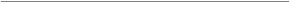 Graduate Student	Defense DateThe committee notes that these are the greatest strengths of the proposed project:The committee would like to see these changes to the prospectus plan before the student begins data collection or analysis.It is our assessment that the project detailed in this prospectus, taking into account the notes above, provides the foundation for a rigorous dissertation.Adviser Signature	Inside Member Signature	Inside Member Signature	Outside Member Signature